Одреди непознат број:                                                                                 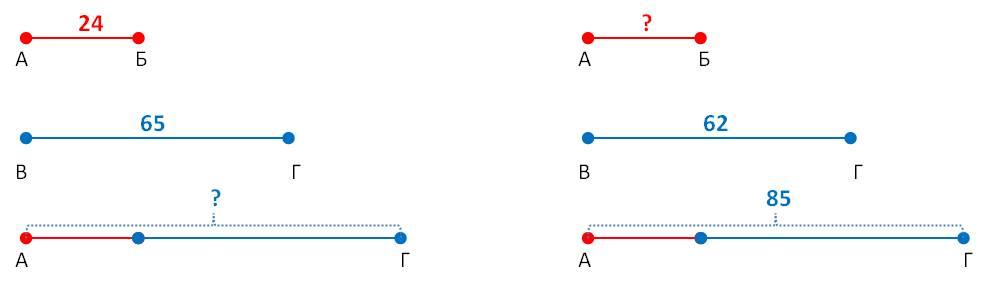 Х + 13 = 60;------------------------------------------------------------------------------------------------------------------ х – 18 = 31;------------------------------------------------------------------------------------------------------------------------ 50 – х = 22; ---------------------------------------------------------------------------------------------------------------------------67 + х = 100---------------------------------------------------------------------------------------------------------------------------